	ОУ „Иван Вазов”- с. Триград, общ. Девин, обл. Смолян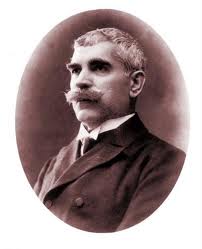 ___________________________GSM  0878191134______________________доДИРЕКТОРА НА оу „ иван вазов “ с.триград з а я в л е н и еот ............................................................................................................................................................				/име, презиме, фамилия на родители/в качеството си на ................................................................................................................................ 				/родител/настойник/попечител/ Настоящ адрес: .....................................................................................................................................................................................................................................................................................................			/област, населено място, община/................................................................................................................................................................			/ж.к., бул., ул., №, бл., вх., ап./телефон за връзка: ..............................................................................................................................., електронна поща ..................................................................................................................................уважаемА ГОСПОЖО директор,С настоящото заявление моля да бъде издадено/а ……………………………………						(удостоверение, уверение,  сл .бележка)на  детето ми ............................................................................, ученик/чка от  ...... клас в ОУ „ Иван Вазов“ с. Триград , което/която  е необходимо да послужи пред ………………………………….............................							(посочва се името на институцията)Дата: …………………					С уважение:…………………………………………										/име и подпис/